_______________________________Assinatura do Presidente da Banca________________________________Assinatura do Presidente da Banca_____________________________Assinatura do Presidente da Banca			Marechal Cândido Rondon, .......... de ............................de ............					.....................................................................						     Assinatura do(a) discenteUNIOESTEUniversidade Estadual do Oeste do ParanáCampus de Marechal Cândido RondonPrograma de Pós-Graduação em AgronomiaMestrado e Doutorado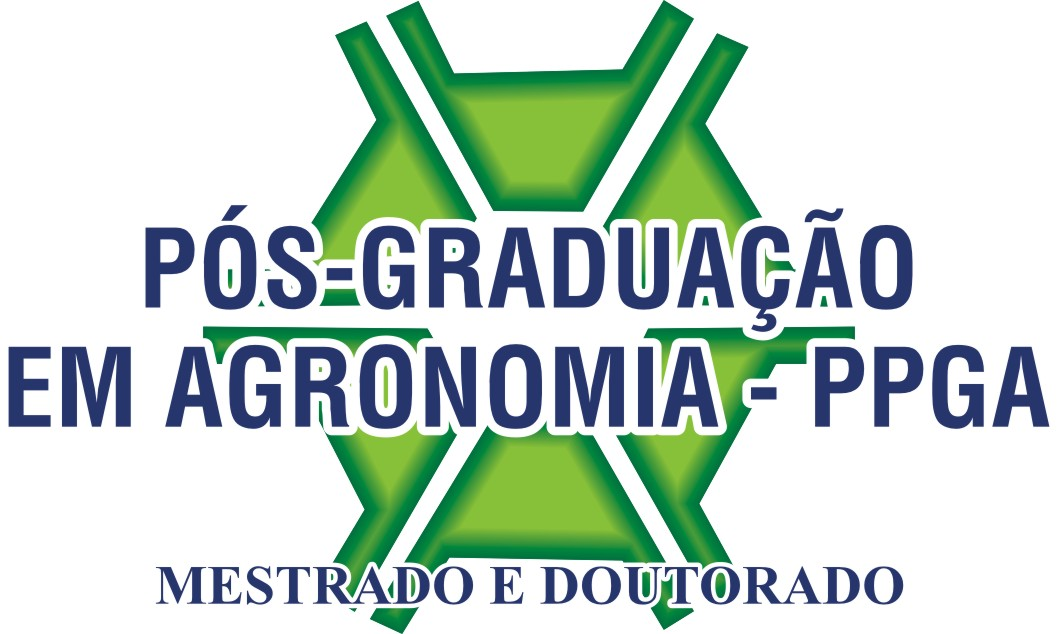 PARTICIPAÇÃO EM BANCAS EXAMINADORAS Nome do discente:Nome do discente:Nome do orientador:Nome do orientador:Ano de Ingresso:(    ) Mestrado          (    ) Doutorado1- Título da Dissertação/Tese:1- Título da Dissertação/Tese:Nome do Autor:Nome do Autor:Nome do presidente da banca:Nome do presidente da banca:Nível (M ou D):Data da defesa:2- Título da Dissertação/Tese:2- Título da Dissertação/Tese:Nome do AutorNome do AutorNome do presidente da banca:Nome do presidente da banca:Nível (M ou D):Data da defesa:3- Título da Dissertação/Tese:3- Título da Dissertação/Tese:Nome do Autor:Nome do Autor:Nome do presidente da banca:Nome do presidente da banca:Nível (M ou D):Data da defesa: